HírlevélMTA Szénhidrát, Nukleinsav és Antibiotikumkémiai Munkabizottság2017. március1.) A 2017. évi munkabizottsági ülés időpontja: 2017. 05. 31. (szerda) - 2017. 06. 02. (péntek),  MátraházaKérném a részvételi szándékot az alábbi táblázatban értelemszerűen jelölni. https://docs.google.com/spreadsheets/d/1ZpyjpHT-SFxekwhIXQy4TDOGwsXTa165T5kTGxsJcjo/edit#gid=02.) Elkészítettem a munkabizottság honlapját a könnyebb információ áramlás végett. Igyekszem rendszeresen frissíteni.Az alábbi linken elérhető: http://mta-szenhidrat-nukleinsav-es-antibiotikumkemiai-mu.mozello.hu/3.) Örömmel jelentem be egy újabb külföldi vendég részvételét és plenáris előadását. Megtisztel bennünket jelenlétével Lieve Naesens (Associate Professor, KU Leuven - Rega Institute for Medical Research, Laboratory of Virology and Chemotherapy, Belgium)4.) TERVEZETT PROGRAM2017. 05. 31. szerda13:00 Ebéd14:00-18:00 Szekcióülések18:00 Vacsora2017. 06. 01. csütörtök9:00-17:00 Plenáris és orális prezentációk (ebéd- és  kávészünetekkel)17:00 Munkabizottsági Ülés18:00 Vacsora2017. 06. 02. péntek 9:00-13:00 Prezentációk 13:00 Ebéd5.) A Munkabizottság tagjainak legújabb eredményei, megjelent közlemények kivonatai (a teljesség igénye nélkül):The evaluation of 5-amino- and 5-hydroxyuracil derivatives as potential quadruplex-forming agentsGábor Paragi, Zoltán Kupihár, Gábor Endre, Célia Fonseca Guerra and Lajos KovácsOrg. Biomol. Chem., 2017, 15, 2174-2184, DOI: 10.1039/C6OB02574A. Belső borítólap: 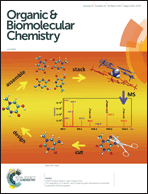 5-Substituted uracils (NH2 or OH groups in position 5) have been examined theoretically and experimentally as potential building blocks in quadruplex structures. Our high level Density Functional Theory (DFT) calculations showed that the tetramer formation and stacking energies for 5-substituted uracils are similar to the energies of purine-based xanthine (X) or guanine (G) structures. As tetrads of 5-substituted uracils cover almost exactly the same area as purine tetrads, mixed tetrads or quadruplex structures based on X or G and 5-substituted uracil motifs are possible. According to the calculations, 5-hydroxyuracil-based structures are the best candidates for experimental implementation which was corroborated by the existence of higher complexes in the mass spectra of 1-benzyl-5-hydroxyuracil. These pyrimidine-based molecules can be used as efficient building blocks in different applications including aptamers, bio-sensors or – taking into account the larger cavity in the central region of 5-hydroxyuracil structures – as an artificial ion channel.Kovács, L., Beszéljük meg: reszolválás vagy rezolválás? Magy. Kém. Lapja (2017) 72, (3), 86-88.A szerző egy apró, első látásra jelentéktelen helyesírási változatnak tűnő probléma, reszolválás/rezolválás ügyében próbál rendet tenni a vonatkozó források áttekintése után. A racém elegyek enantiomerekre történő elválasztásához használt eljárás nevének kikristályosodott helyesírási alakja a magyar kémiai szaknyelvben a fonetikus rezolválás és nem a reszolválás.A havi rendszerességű hírlevélben megjelentetni kívánt anyagot kérjük minden hónap utolsó napjáig elküldeni a csavas.magdolna@science.unideb.hu email címre.Üdvözlettel:Somsák László				Csávás Magdolna    a munkabizottság elnöke                                a munkabizottság titkára2017. február 28.